…./…./20…T.C.TEKİRDAĞ NAMIK KEMAL ÜNİVERSİTESİİKTİSADİ VE İDARİ BİLİMLER FAKÜLTESİ DEKANLIĞI’ NAFakültenizin .................................................................... Bölümü ...... öğretim	sınıf.................................. Nolu öğrencisiyim.……………...………………………………………………………………………………………………...………………………………………………………………………………………………...………………………………………………………………………………………………...……………………………………………………………………………………………...……………………………………………………………………………………………………...…………………………………………………………………………………………………………………………………………………………………………………………………...…………………………………………………………………………………………………...…………………………………………………………………………………………………...…………………………………………………………………………………………………...…………………………………………………………………………………………………...…………………………………………………………………………………………………...…………………………………………………………………………………………………...…………………………………………………………………………………………………...…………………………………………………………………………………………………...Gereğinin yapılmasını saygılarımla arz ederim.Adı Soyadı İmzaEK / EKLER :Ev Adresi	:..............................................................................................................................................................Cep Tel.	:....................................................Ev Tel.	:....................................................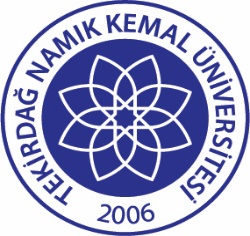 TNKÜİKTİSADİ VE İDARİ BİLİMLER FAKÜLTESİ DİLEKÇE ÖRNEĞİDoküman No:EYS-FRM-150TNKÜİKTİSADİ VE İDARİ BİLİMLER FAKÜLTESİ DİLEKÇE ÖRNEĞİHazırlama Tarihi:27.12.2021TNKÜİKTİSADİ VE İDARİ BİLİMLER FAKÜLTESİ DİLEKÇE ÖRNEĞİRevizyon Tarihi:--TNKÜİKTİSADİ VE İDARİ BİLİMLER FAKÜLTESİ DİLEKÇE ÖRNEĞİRevizyon No:0TNKÜİKTİSADİ VE İDARİ BİLİMLER FAKÜLTESİ DİLEKÇE ÖRNEĞİToplam Sayfa Sayısı:1